ACHAEA PREFECTURECAPITAL CITY: our lovely home city PatrasBORDERS: Achaea borders Elia to the southwest, Arcadia to the south, and Korinthia to the southeast. The gulf of Korinth lies to its northeast, and the gulf of Patras to its northwest. MOUNTAINS:  Panachaiko (1926m) near the capital city Patra. Aroania (2341m) and  Erymanthos (2224m) in the south part of our prefecture,  Omplos and Movri. Snow is very common during the winter in the mountains of Erymanthos, Panachaiko and Aroania RIVERS: from west to east are the Larissos, Tytheus, Peiros, Charadros, Selinountas and Vouraikos rivers. GEOPHYSICAL MAP of our prefecture Achaia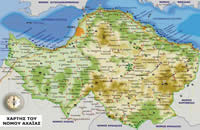 BY THE PUPILS OF THE MODEL EXPERIMENTAL SCHOOL OF PATRAS